Инструкция по работе и РИС Образование для учеников. После включения ПК Вам необходимо открыть один из имеющихся на компьютере интернет браузеров  В открывшемся окне, в адресной строке Вам неободимо ввести адрес сайта: http://shopen.ris61edu.ru/ 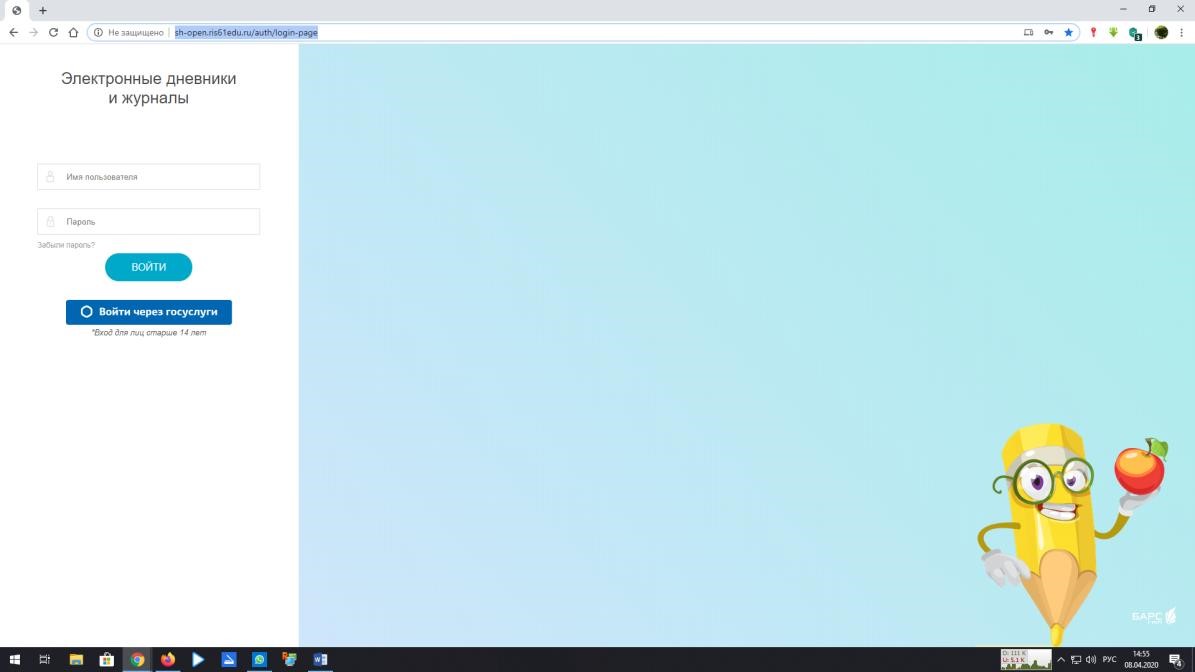 После этого, Вам необходимо в «Имя пользователя» и «Пароль» ввести данные, которые Вам были выданы для доступа: Логин в поле «Имя пользователя» пароль в поле «Пароль». С УЧЕТОМ ТОГО ЧТО, В ПОЛЕ «ИМЯ ПОЛЬЗОВАТЕЛЯ»  ПЕРВЫЙ СИМВОЛ ЭТО ЗАГЛАВНАЯ БУКВА «З», А ВТОРОЙ СИМВОЛ ЭТО ЦИФРА «3».  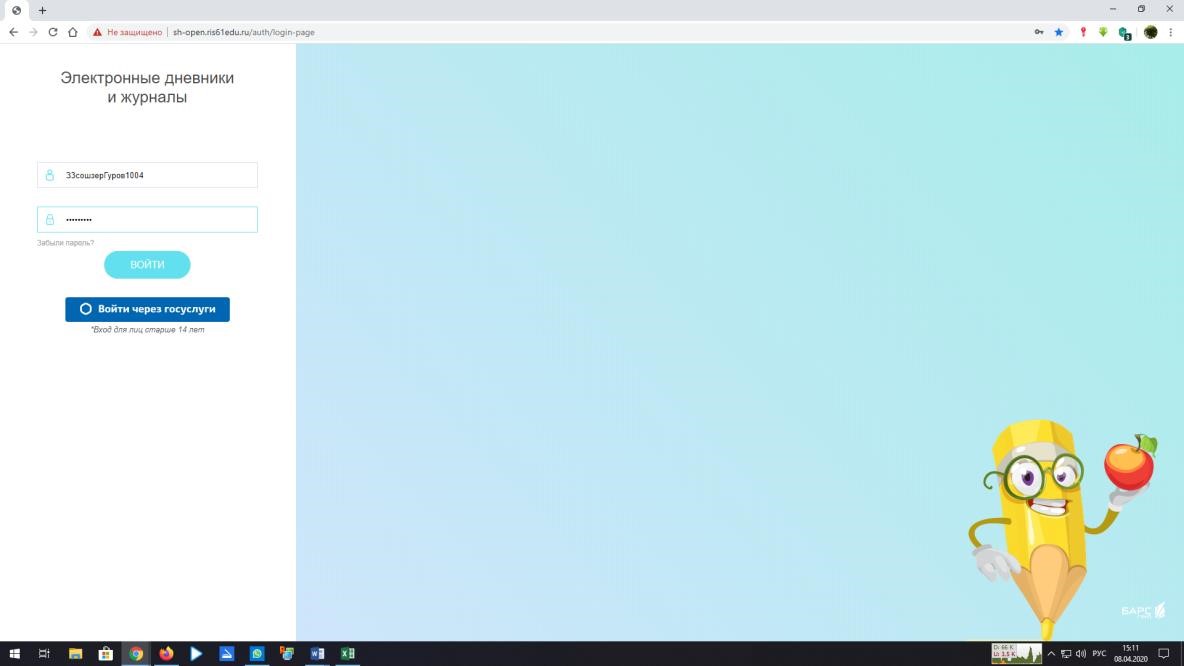 После введения полученных Вами данных в соответсвующие поля нажимаете кнопку «ВОЙТИ». После этого вы попадаете на главную страницу, на которой находятся следующие вкладки:  - Дневник – расписание занятий на прошедший, текущий и будущие дни. столбец ВРЕМЯ – время проведения занятия по временному расписанию школы. столбец ПРЕДМЕТ – название предмета (урока). столбец ТЕМА – тема, которая рассматривалась на данном уроке. столбец ДОМАШНЕЕ ЗАДАНИЕ – задание заданное на следующий урок (может содержать как просто номер упражнения страницы в учебнике или ином материале, так и ссылку на интернет ресурс для изучения дополнительных наглядных материалов).  *столбец ФАЙЛ – располагается значек СКРЕПКА, если учитель прикрепил конспект урока, или дополнительные наглядные материалы). столбец ОЦЕНКИ – располагается оценка, полученная учеником. столбец УЧИТЕЛЬ – отображаестя ФИО учителя. Расписание – Расписание, так же с указанием времени, ФИО учителя и названием предмета. Оценки – в данной вкладке будут отображаться оцуенки полученные учеником. Школа – информация о школе, информация о классе, а так же информация о всех учителях и администрации школы. Домашнее задание – в данном разделе отображается информация о заданном домашенм задании, так же в правой части окна, если напротив задания есть значек скрепки то к заданию прекреплен доп. материал по уроку (конспект урока или наглядные пособия) Портфолио  - Доска объявлений - Почта. После этого Вам необходимо нажать на значек «Почта» Войти в почту 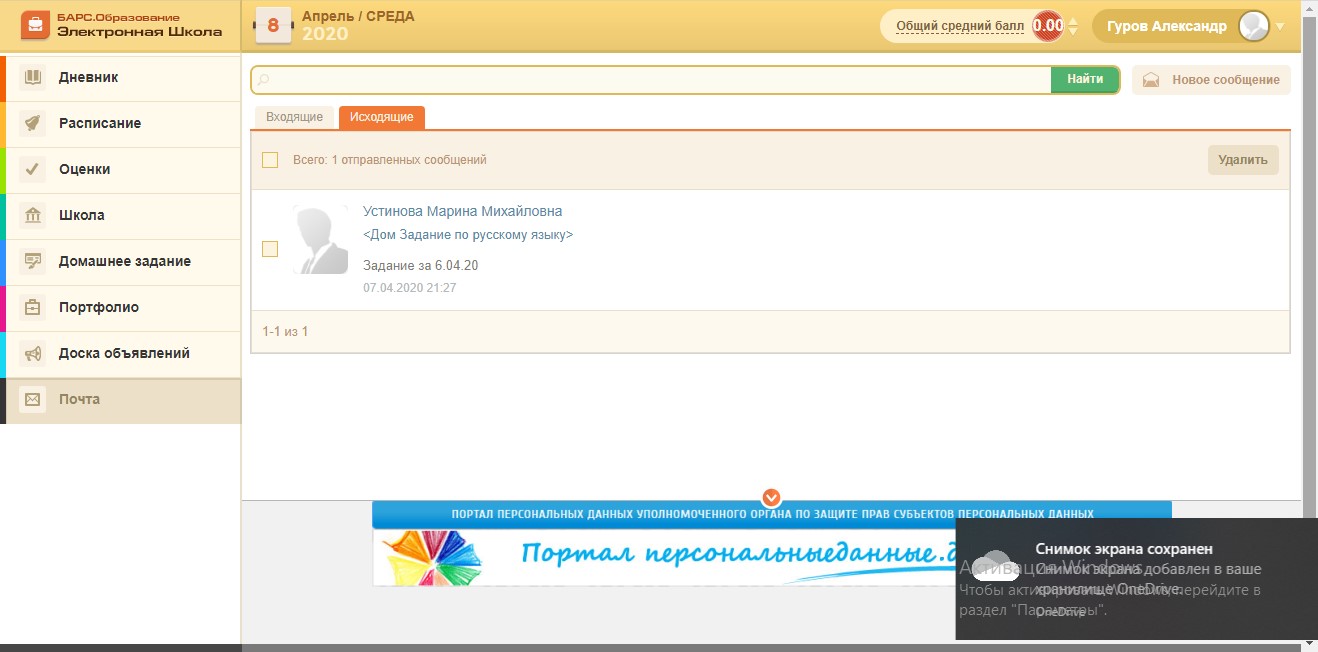 Выбрать новое сообщение в правом верхнем углу 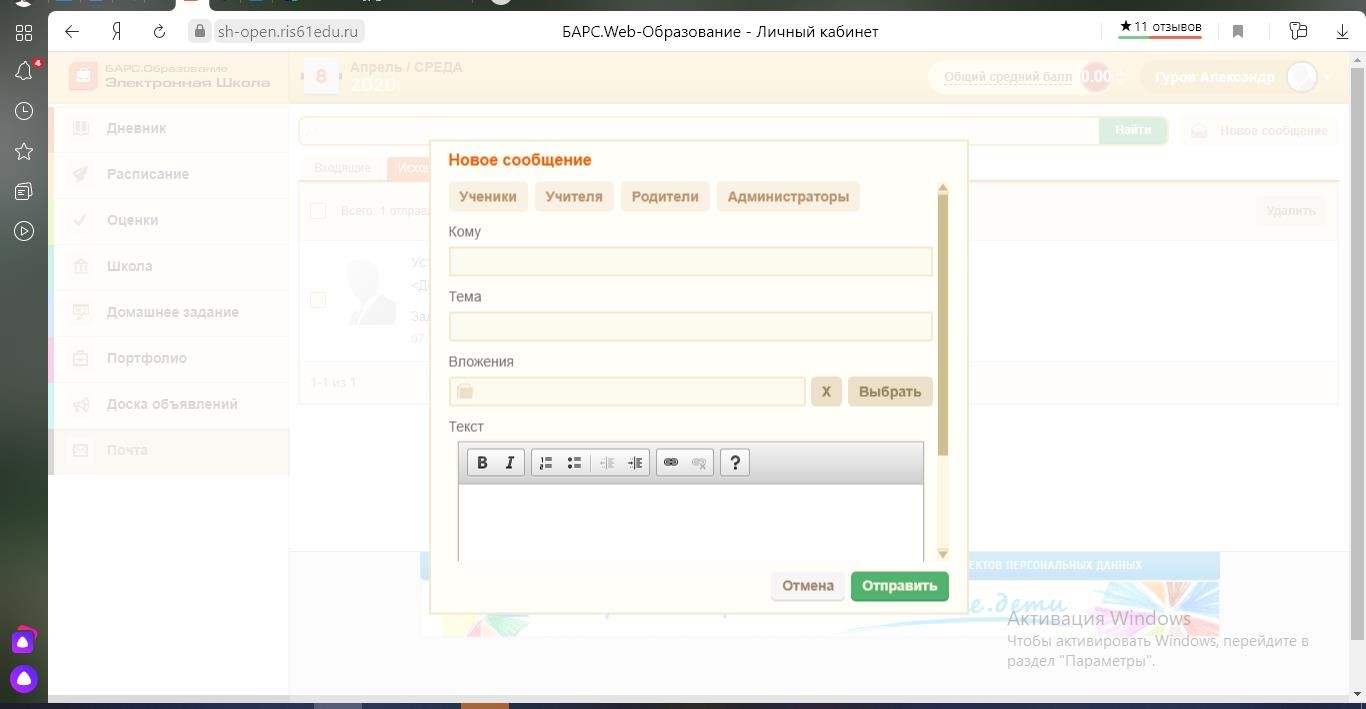 Выбрать кому сообщение - учителя 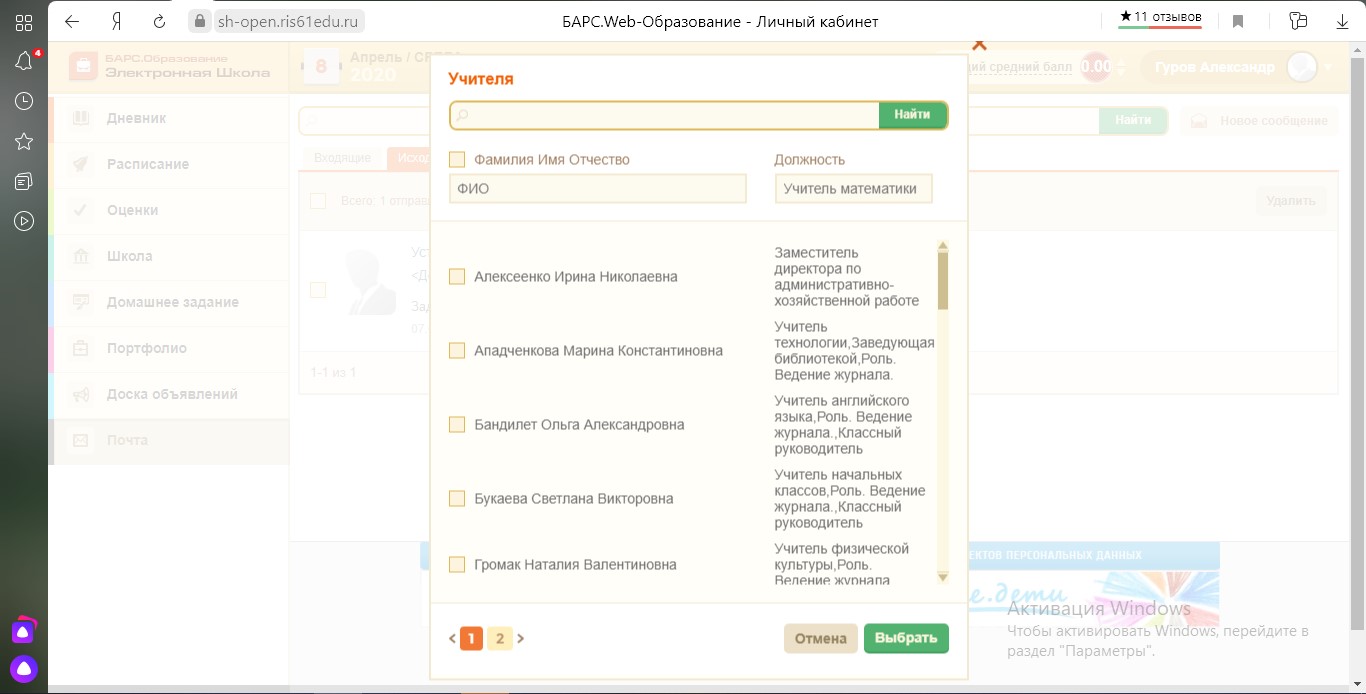 Из списка учителей выбрать нужного учителя поставить галочку и нажать кнопку выбрать 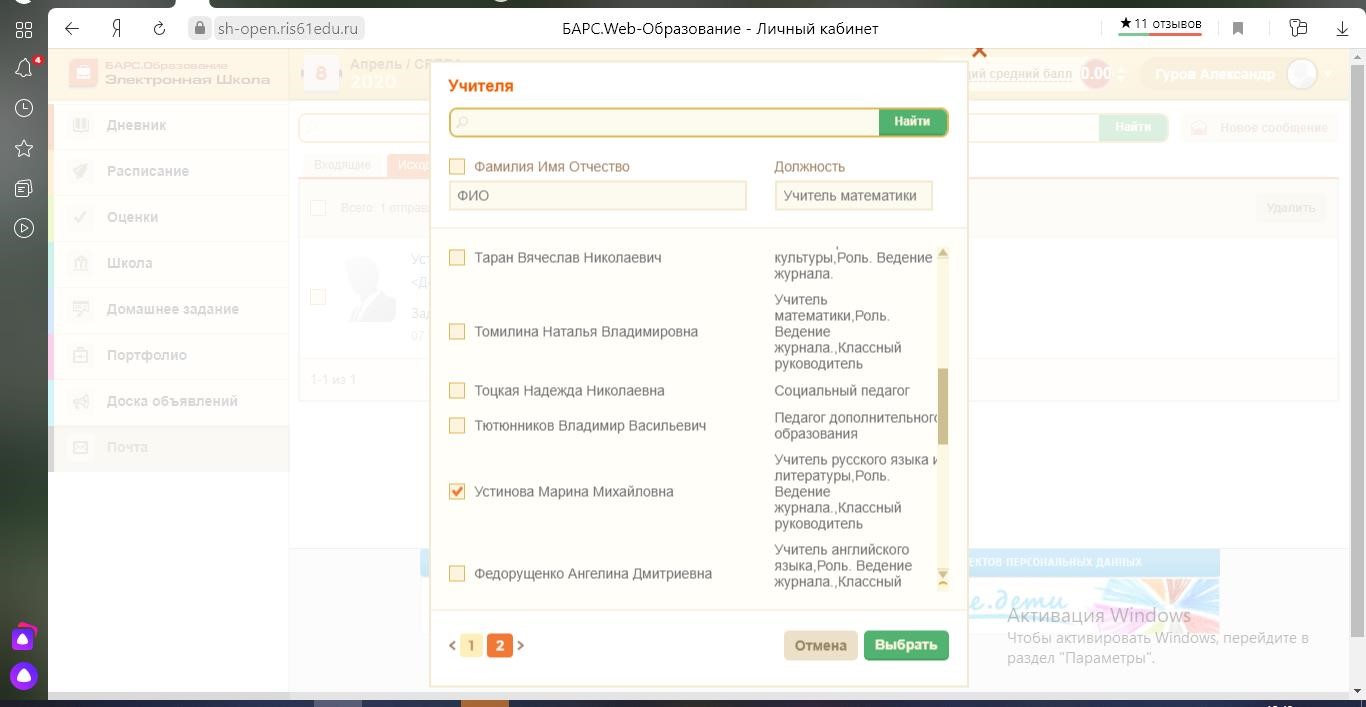 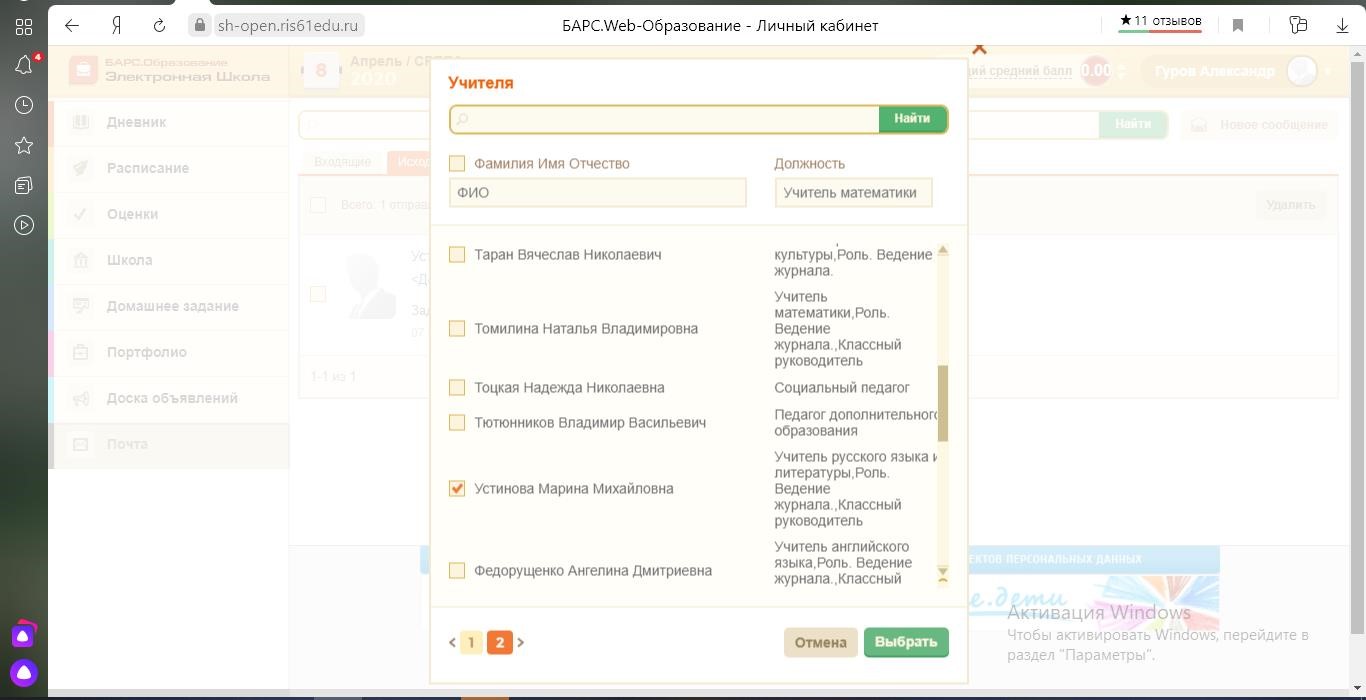 Можно набрать в поисковой строке фамилию учителя, затем кнопку ентер 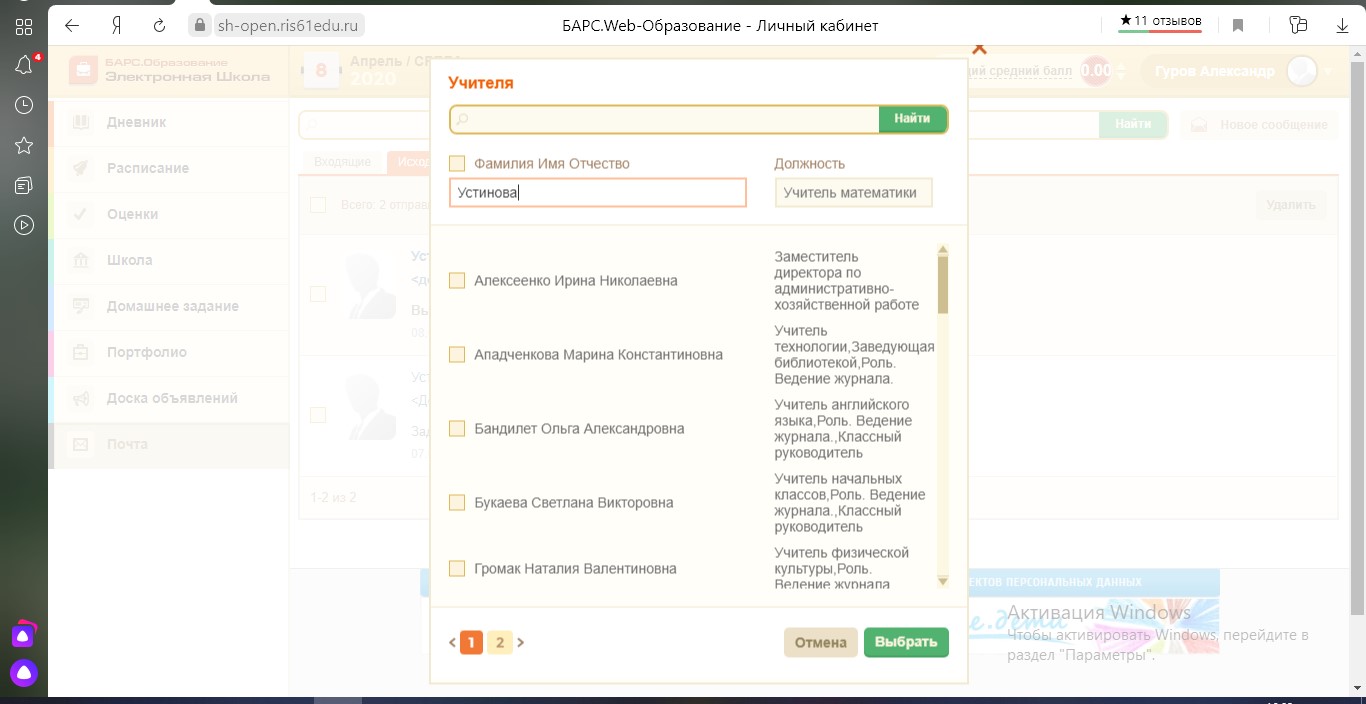 Поставить галочку напротив выпавшей фамилии и нажать Выбрать 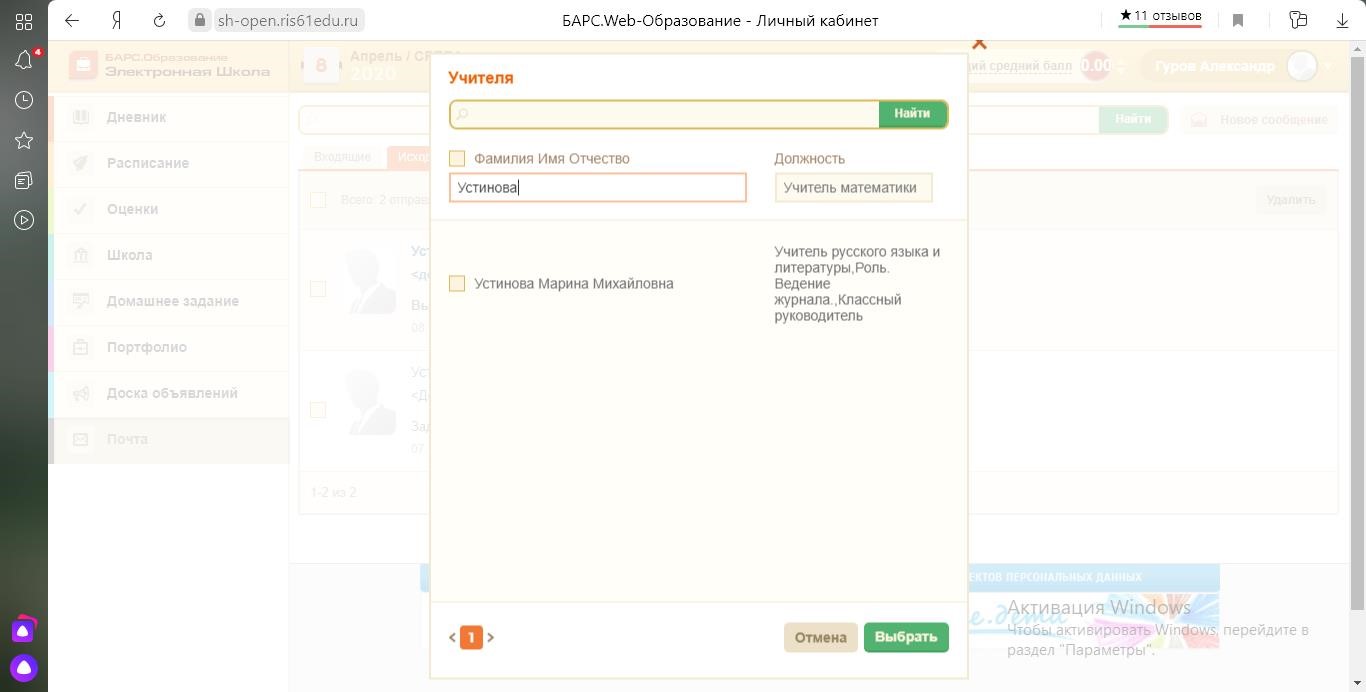 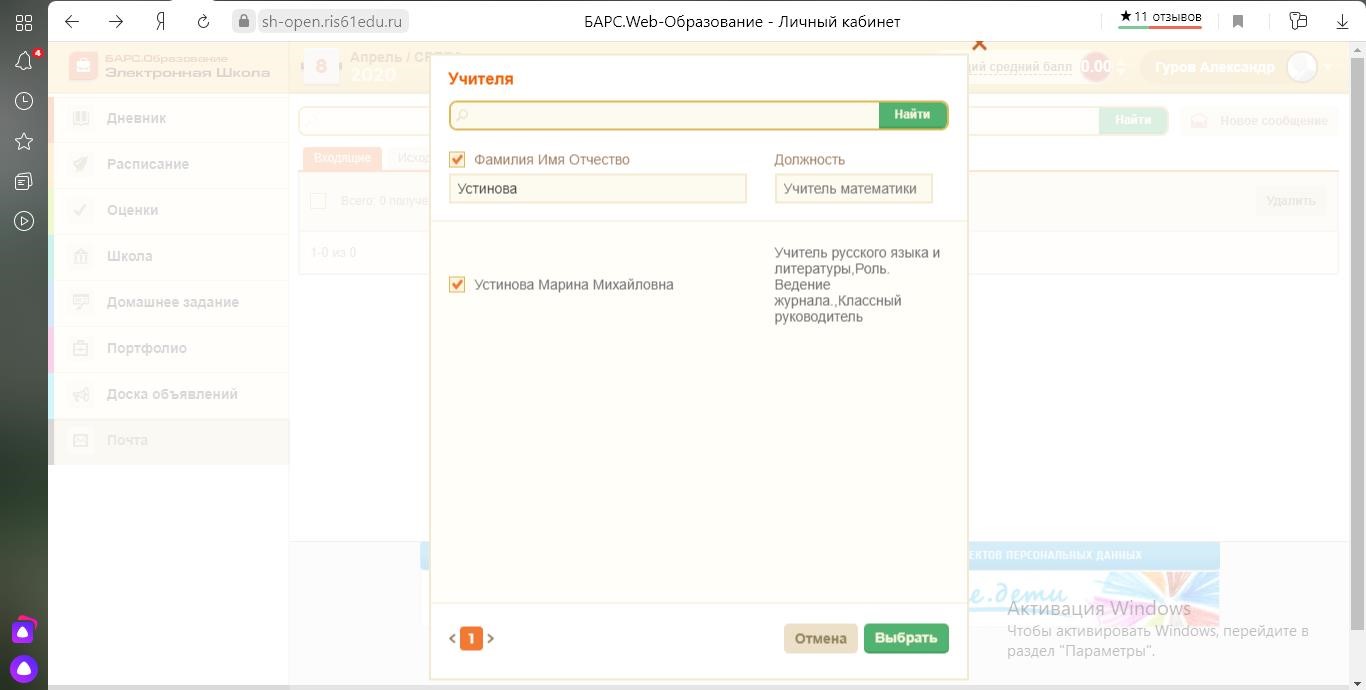 Заполнить тему сообщения «Домашнее задание» 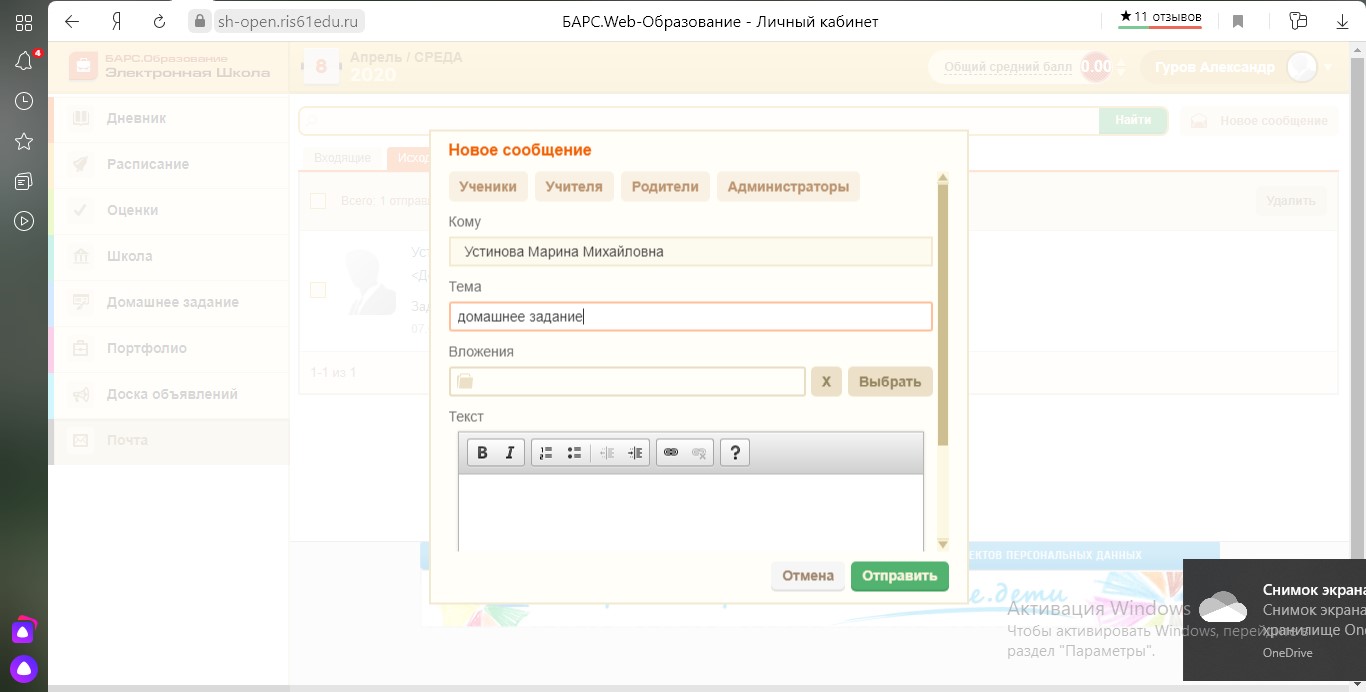 Если есть файл фото или текстовый документ, то прикрепить его, выбрав из выпавшего списка на компьютере. Файл не должен быть больше 1 Мбайт.  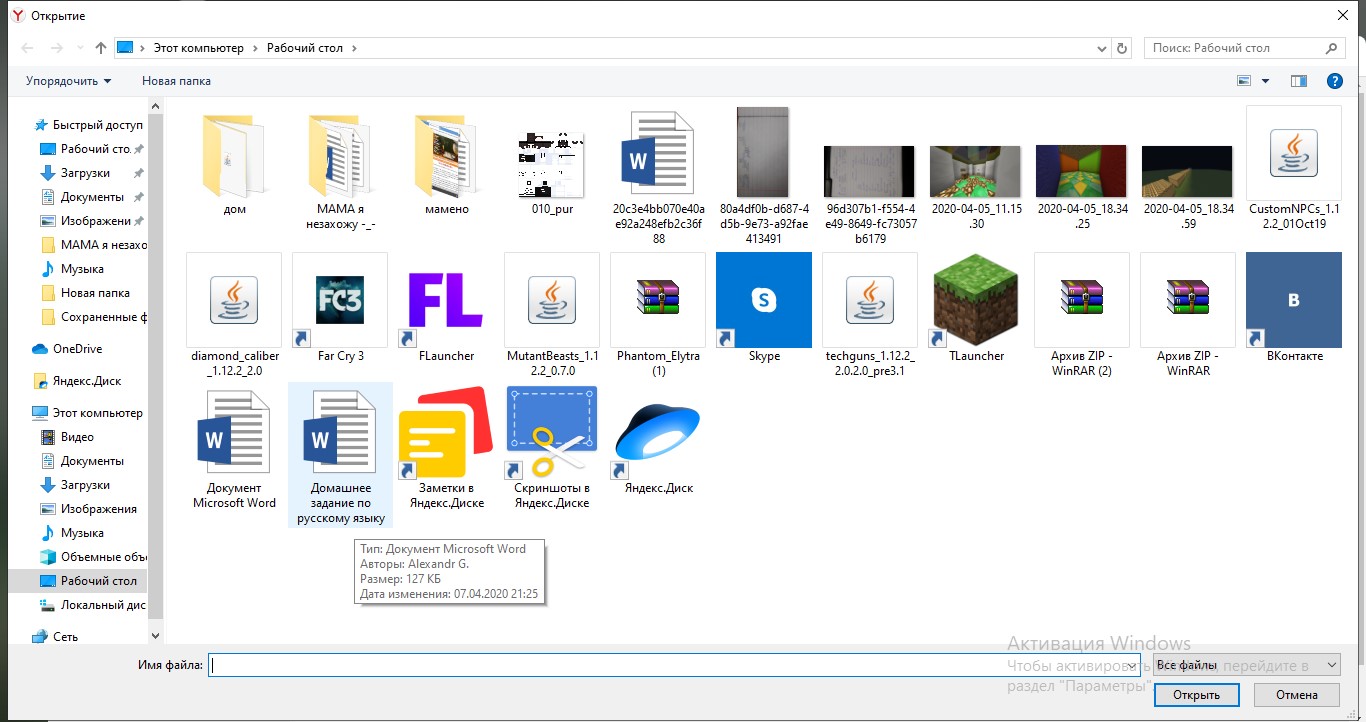 Нажмите кнопку открыть для загрузки файла 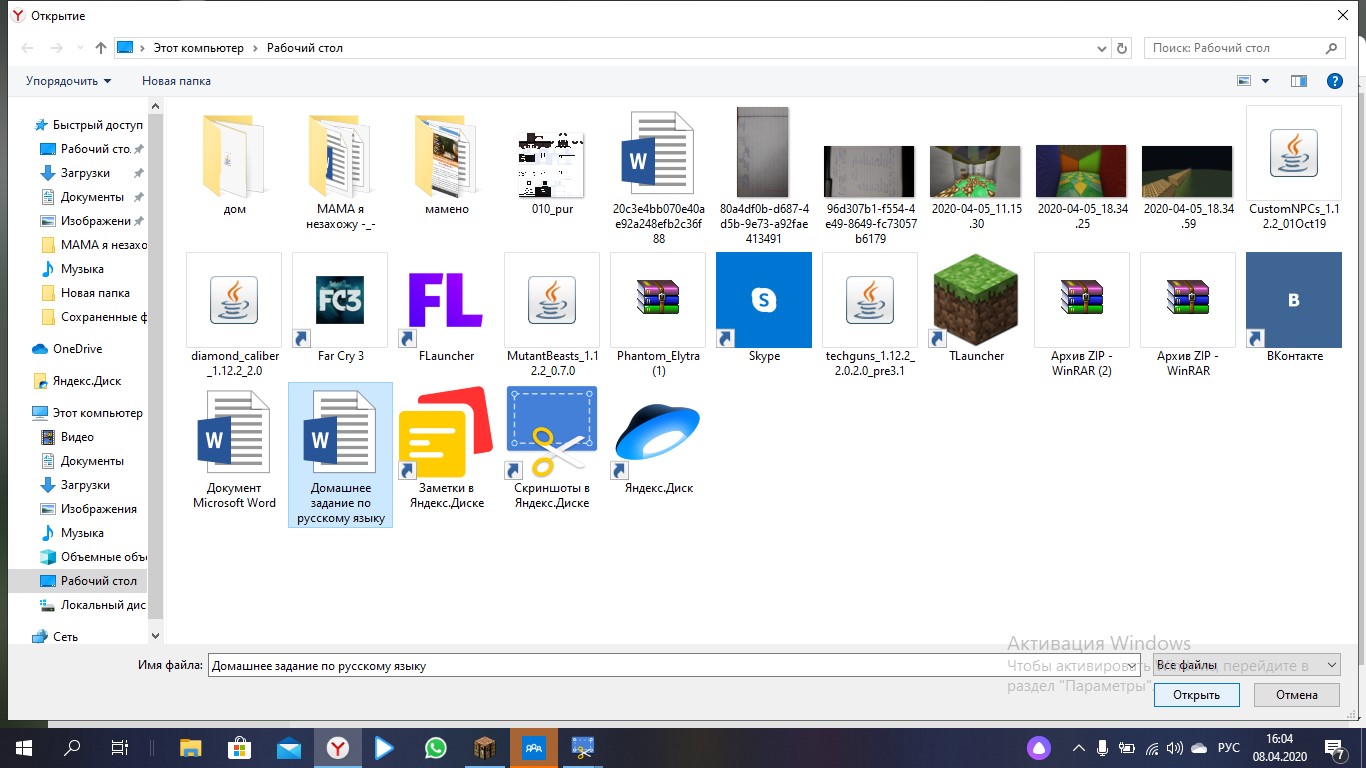 Появится подпись загруженного файла 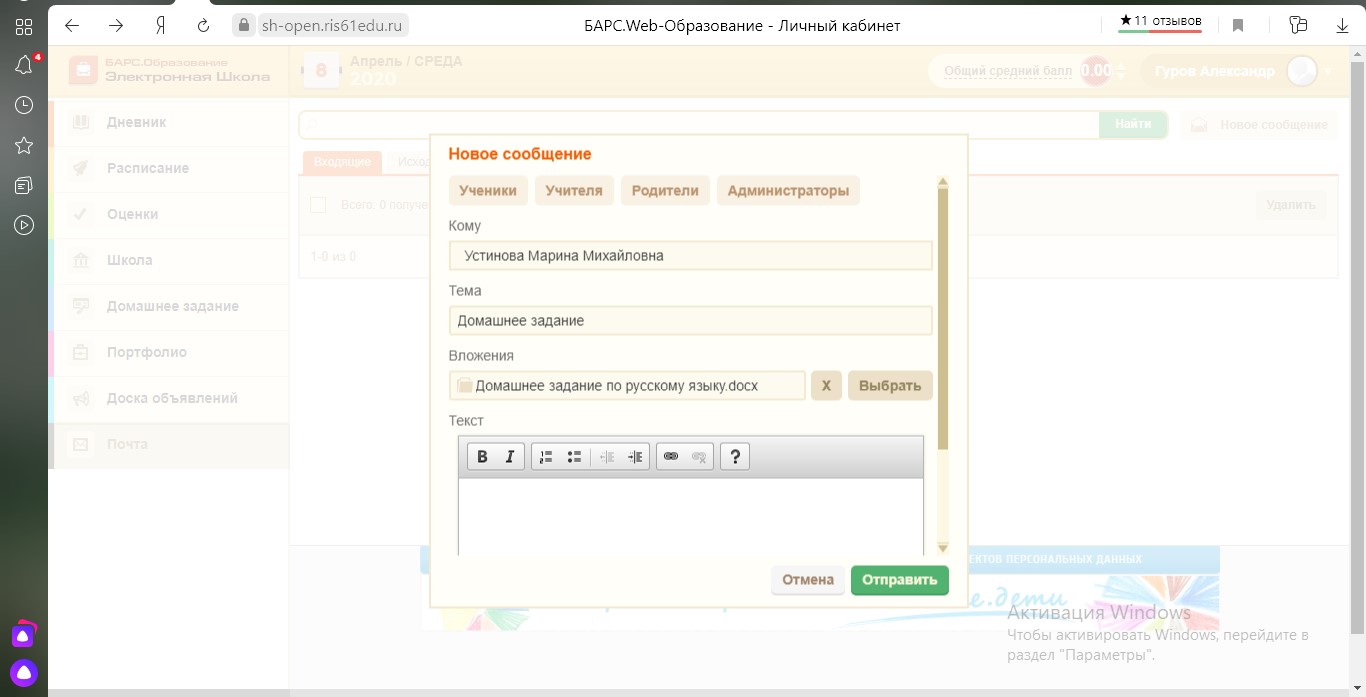 В поле текст сообщения на писать комментарий к домашнему заданию – на какую дату выполнено 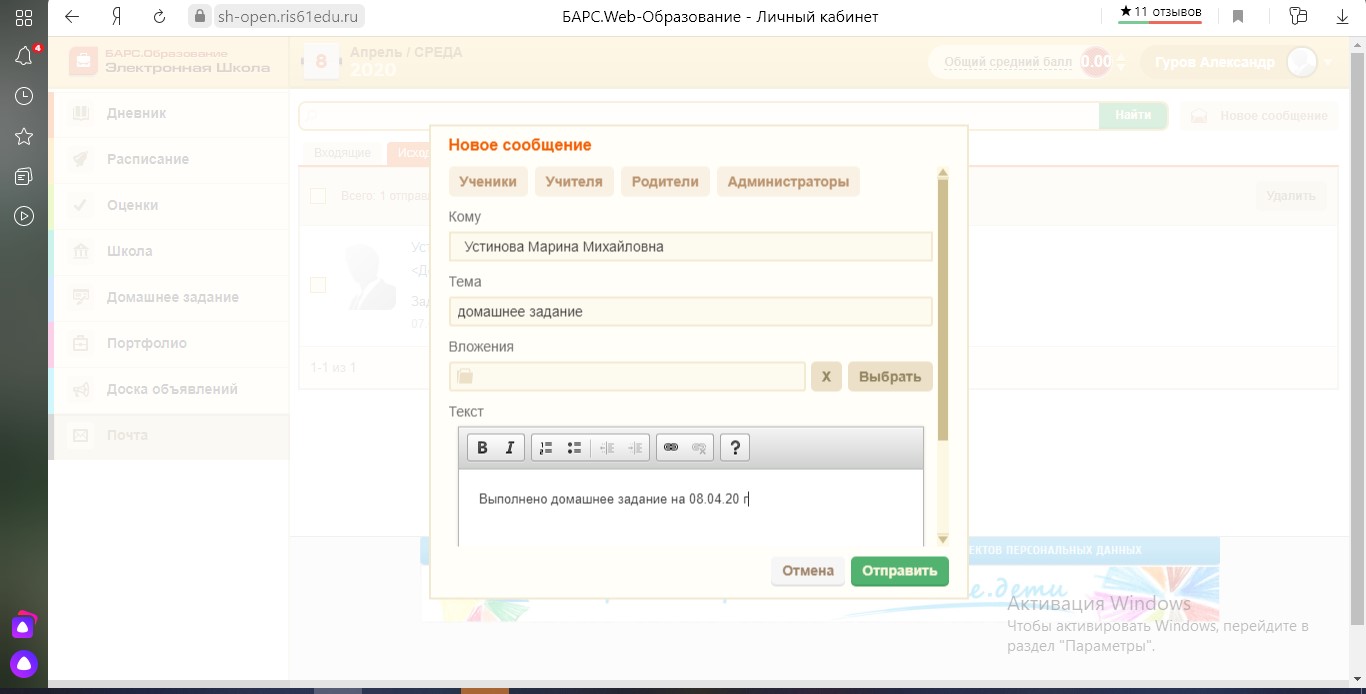 Нажать кнопку отправить 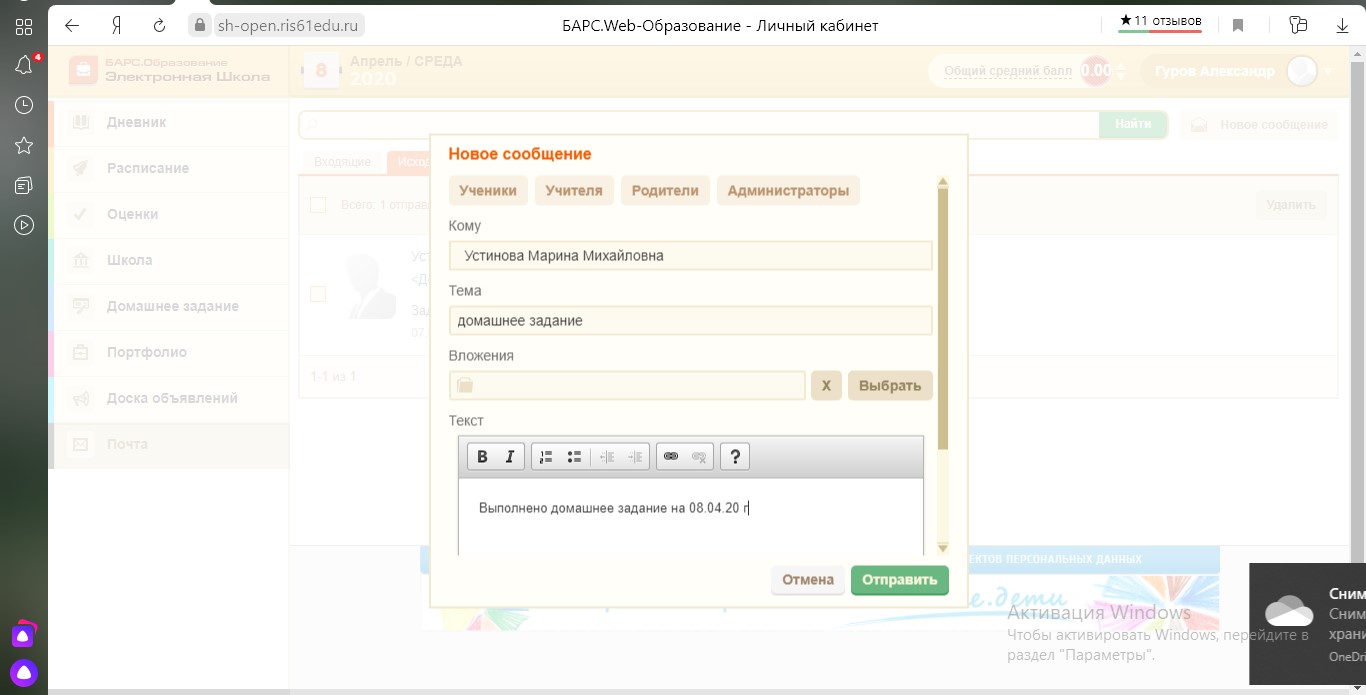 Ваше сообщение успешно отправлено учителю. 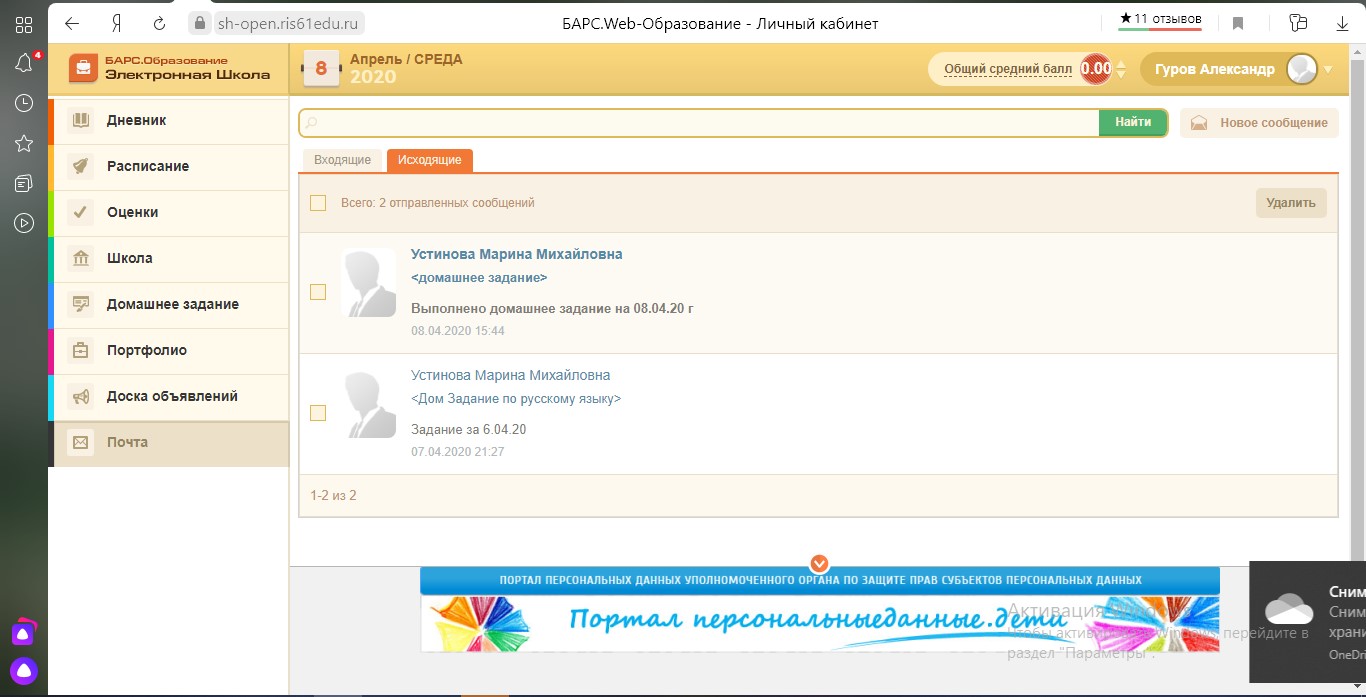 Примечание: отправляемый файл должен быть закрыт, иначе он отправится пустым, т. е. учитель не увидит содержание файла. Желаем успеха! 